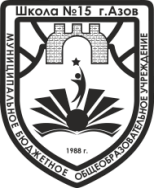 Муниципальное бюджетное общеобразовательное учреждениесредняя общеобразовательная школа № 15 г. Азоваим. Героя Советского СоюзаВ.Г. РовенскогоПРИКАЗ27.04.2020                                                                                              № 25- о/дг. АзовВ соответствии с постановлением правительства Ростовской обалсти от 26.04.2020 № 390 «О мерах по обеспечению санитарно-эпидемиологического благополучия населения на территории Ростовской области в связи с распространением новой коронавирусной инфекции (COVID-19)»; пункта № 8 протокола № 5 от 27.04.2020г. заседания педагогического совета (в режиме онлайн-конференции),ПРИКАЗЫВАЮ:	1. Утвердить откорректированный план-график на 2019-2020 г. и считать последним учебным днем 29.05.2020 г. 	2. Секретарю Лискуновой В.А. довести данный приказ до всего педагогического коллектива.	3. Учителю информатики Субботинов В.В. разместить данный приказ на официальном сайте учреждения.5. Контроль исполнения приказа оставляю за собой.Директор 				     					С.В. СазоновС приказом ознакомлены:О внесении изменений  в календарный учебный график план-график в условиях распространения  коронавирусной инфекции№ п/пФ.И.О.ПодписьАгалюлина Татьяна НиколаевнаБова Дмитрий АлександровичБондарева Марина ВасильевнаБурнус Светлана Дмитриевна Быкадоров Александр ВладимировичБыкадорова Ольга ВитальевнаВакуленко Нина ВалентиновнаВасин Александр ЮрьевичГавриш Юлия ВасильевнаГончарова Елена АнатольевнаДеркач Наталья ЕвгеньевнаЕлисеенко Мария АндреевнаЗемченкова Татьяна ПетровнаЗинченко Клара ФедоровнаКаратаева Анна ВладимировнаКвашин Роман ВикторовичКобыляцкая Галина ПетровнаКовалева Ольга ГригорьевнаКоваленко Алла АлександровнаКотенева Екатерина БорисовнаКостенко Наталья НиколаевнаЛезина Светлана АнатольевнаМарченко Ольга МихайловнаМишенина Людмила ЮрьевнаНадолинский Петр ЕвгеньевичОнищук Максим ВалерьевичОрлова Светлана ИвановнаПархоменко Ольга ВладимировнаПахомова Вера АлександровнаПорохина Юлия МихайловнаПетренко Людмила АлександровнаСандецкая Елена ВладимировнаСуромкина Галина ВалентиновнаСущенко Елена ИвановнаСубботина Валентина ВячеславовнаСтепанова Наталья ВладимировнаТкаченко Виктория БорисовнаТюкалова Татьяна НиколаевнаТюхай Мария ИвановнаТаюрская Светлана АлександровнаФедорова Анна НиколаевнаФетисова Татьяна Николаевна Фомина Лилия ИвановнаЧернова Антонида ВасильевнаЧернова Марина Александровна